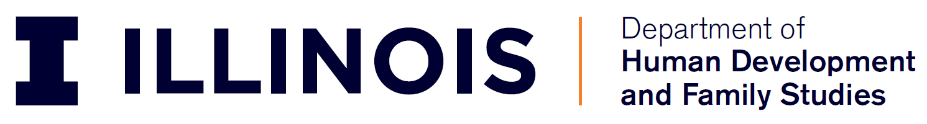 The Middle School Transition ProjectWhat: 		We want to learn about how parents can help their children with the transition to middle school. Come participate in a study where parents and children will have a chance to talk about peer and academic challenges that children face. Families can earn up to $200 total for the complete of 2 visits. Who: 	Parents and one child who is enrolled in 5th grade.Where: 	ADAPT Lab on UIUC’s campus.When: 	The first part of the study will take place from February – May 2018 The second part of the study will take place from September – December 2018If you are interested or would like more information please contact Dr. Kelly Tu by phone (217-244-2458) or email (ktfrantz@illinois.edu), or visit our website at https://publish.illinois.edu/adapt-lab/. 